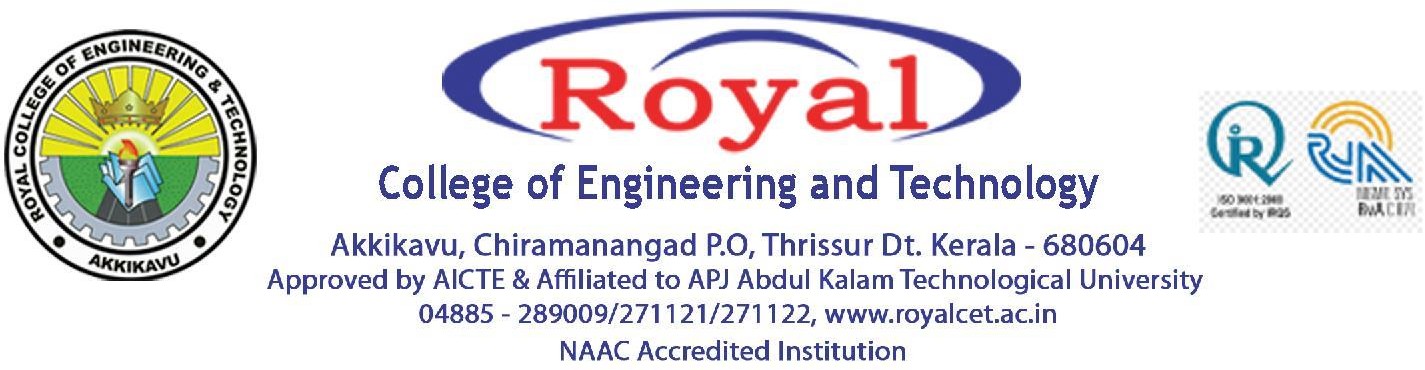 Training & Placement CellList of Students Placed - 2020 BatchSl.NoStudent Name University Serial No.DisciplineYear of Passing from InstitutionOn/Off Campus PlacementName of the Employer1.Ammukkutty A PLRCE16CS076CSE2020Off CampusTCS2.Muhammed NiyasRCE16CS036 CSE2020Off CampusINFOSYS3.Rohit PRCE16CS053CSE2020Off CampusCOMCAST4.Athira M ARCE16CS012CSE2020Off CampusULTRA OASIS TECHO SOLNS PVT LTD5.Sabna V SanthoshRCE16CS054CSE2020Off CampusAMPLITUDE SOFTWARE SYSTEM6Sreeshma Subash VRCE16CS070CSE2020Off CampusAMPLITUDE SOFTWARE SYSTEM7Thalappally SreedharRCE16CS072CSE2020Off CampusCSB BANK8SadheedaRCE16CS055CSE2020Off CampusLOYAL IT SOLNS PVT LTD9Shahla ShirinRCE16CS062CSE2020Off CampusNEPTON SOFTWARE SOLUTIONS10Ranjith K VRCE16CS085CSE2020Off CampusPROJECT ASST IN KAPPORGRAMAPANCHAYATH11Silpa T VRCE16CS065CSE2020Off CampusBYJU'S LEARNING APP12Sulfikhar K PRCE16CS071CSE2020Off CampusINNOVATURE13Rahul PRCE16CS047CSE2020Off CampusMACOM14ShyamjithRCE16CS064CSE2020Off CampusTATOS TECHNOLOGIES PVT LTD15Aiswarya K SRCE16CS003CSE2020Off CampusCSB BANK16Mohamed RizwanRCE16CS027CSE2020Off CampusZESTY BEANZ TECHNOLOGIES17Mohamed Najmal RafeeqRCE16CS028CSE2020Off CampusMIND TREE18Biljo TharakanRCE16CS015CSE2020Off CampusVODAFONE INDIA SERVICES PVT LTD19Muhammed Favas CholeryRCE16CS033CSE2020Off CampusUST20Irfan ArimanicholaLRCE16CS081CSE2020Off CampusINFOSYS 21Sajeesh SRCE16CS056CSE2020Off CampusINFOSYS22Rahul P TRCE16CS048CSE2020Off CampusALGANDHI ELECTRONICS23Yadhukrishnan KalarikkalRCE16CS075CSE2020Off CampusUST24Thamjid MRCE16CS073CSE2020Off CampusFLYCATCH25Sandra P SRCE16CS058CSE2020Off CampusAXOLON26Jesil P MRCE16CS044CSE2020Off CampusZERONE CONSULTING PVT LTD27Mohammed Rishad K VRCE16CS029CSE2020Off CampusFOCUS EDUMATICS PVT LTD28Grace MariyaRCE16CS020CSE2020Off CampusAPTECH LEARNING29Muhammed MunawarRCE16CS035CSE2020Off CampusXPERT CONSORTION30Muhammed Ismail K TRCE16CS034CSE2020Off CampusTYLER PETROLEUM31Sijin K GeorgeRCE16EC023ECE2020Off CampusWHITE LOTUS32Vishnu Satheesh BabuRCE16EC029ECE2020Off CampusWHITE LOTUS33Vishnu Satheesh BabuRCE16EC029ECE2020Off CampusINFOSYS34Ameena MohammedRCE16EC002ECE2020Off CampusSUTHERLAND35Mohammed P KRCE15EC034ECE2020Off CampusSUTHERLAND36Aadhil MRCE16EE001EEE2020Off CampusCAPGEMINI37Ajil Moideen P KRCE16EE004EEE2020Off CampusINFOSYS38Akhil MRCE16EE005EEE2020Off CampusTCS39Andra A PRCE16EE007EEE2020Off CampusASHOK LEYLAND40Ameena MRCE16EC002ECE2020Off CampusWIPRO41Anusree VRCE16EC004ECE2020Off CampusKOCHAR TECH42Arshida V MRCE16EC005ECE2020Off CampusTECH MAHINDRA43Arya K RRCE16EC006ECE2020Off CampusHEXAWARE44Athira T HRCE16EC007ECE2020Off CampusRICO45Godwin P KRCE16EC011ECE2020Off CampusTECHSOSYS46HafsaRCE16EC012ECE2020Off CampusAGNA CORP. SERVICES47Ajith K JRCE16ME003ME2020Off CampusAGNA CORP. SERVICES48Anoop GhoshRCE16ME007ME2020Off CampusTECHSOSYS49Anusree V ARCE16ME008ME2020Off CampusSUTHERLAND50Aswin A VRCE16ME011ME2020Off CampusRICO51Akshay N SRCE16CE003CE2020Off CampusHEXAWARE52Alwin C SRCE16CE004CE2020Off CampusTECH MAHINDRA53Anjali KRCE16CE005CE 2020Off CampusKOCHAR TECH54Asla B NRCE16CE010CE 2020Off CampusWIPRO55Mufeed N MRCE16EC016ECE2020Off CampusASHOK LEYLAND56Nashif PRCE16EC017ECE2020Off CampusTCS57Sahra RRCE16EC020ECE2020Off CampusINFOSYS58Sanju ThasneemRCE16EC022ECE2020Off CampusCAPGEMINI59Murshid PRCE16EE012EEE2020Off CampusCAPGEMINI60Navya P SRCE16EE013EEE2020Off CampusINFOSYS61Rahul ARCE16EE015EEE2020Off CampusTCS62Safna N MRCE16EE016EEE2020Off CampusASHOK LEYLAND63Asma C ARCE16CE011CE2020Off CampusWIPRO64Aysha RishbiRCE16CE012CE 2020Off CampusKOCHAR TECH65Farshana MRCE16CE013CE2020Off CampusTECH MAHINDRA66Fathima V RRCE16CE018CE2020Off CampusHEXAWARE67Hareesh HRCE16ME015ME2020Off CampusRICO68Jijo JohnsonRCE16ME020ME2020Off CampusSUTHERLAND69Jithin K MRCE16ME024ME2020Off CampusTECHSOSYS70Muhammed AjmalRCE16ME027ME2020Off CampusAGNA CORP. SERVICES71Muhammed KuttyRCE16ME028ME2020Off CampusAGNA CORP. SERVICES72Adhil KLRCE16ME073ME2020Off CampusTECHSOSYS73Sridhin P DRCE16EC024ECE2020Off CampusSUTHERLAND74Thaliya RCE16EC027ECE2020Off CampusRICO75Vijitha MRCE16EC028ECE2020Off CampusHEXAWARE76Vismaya VijayanRCE16EC030ECE2020Off CampusTECH MAHINDRA77Arya PLRCE16EC035ECE2020Off CampusKOCHAR TECH78Honey P JLRCE16EC036ECE2020Off CampusWIPRO79Sajin V MRCE16EE018EEE2020Off CampusASHOK LEYLAND80Vishnu TRCE16EE024EEE2020Off CampusTCS81Sneha P PLRCE16EE030EEE2020Off CampusTCS82Akhila M TLRCE16EE027EEE2020Off CampusCAPGEMINI83Noufal P NRCE16ME044ME2020Off CampusTCS84Noushad PRCE16ME045ME2020Off CampusASHOK LEYLAND85Rahulraj KRCE16ME048ME2020Off CampusWIPRO86Regi RajaRCE16ME049ME2020Off CampusKOCHAR TECH87Riyas V SRCE16ME050ME2020Off CampusTECH MAHINDRA88Sanjay P ARCE16ME058ME2020Off CampusHEXAWARE89Sayooj KRCE16ME061ME2020Off CampusRICO90Shahabas CRCE16ME062ME2020Off CampusTECHSOSYS91Jini E TRCE16CE024CE 2020Off CampusINFOSYS92Linciya MRCE16CE027CE2020Off CampusAGNA CORP. SERVICES93Nasreen RCE16CE038CE2020Off CampusTECHSOSYS94Shihas T ARCE16CE054CE2020Off CampusSUTHERLAND95Sibl T MRCE16CE055CE2020Off CampusRICO96Anjitha MLRCE16CE062CE2020Off CampusHEXAWARE97Ranjisha CLRCE16EC037ECE2020Off CampusKOCHAR TECH98Vishnu A MLRCE16EC041ECE2020Off CampusTECH MAHINDRA99Chithra RamachandranRCE16CS037CSE2020Off CampusASPIRE SYSTEMS100Nasreen AshrafRCE16CS038CSE2020Off CampusSUTHERLAND101Pooja Ram PrakashRCE16CS039CSE2020Off CampusEDUPORT102Rini K RRCE16CS040CSE2020Off CampusTATA MOTORS103Aiswarya NRCE16EE003CSE2020Off Campus3PHTECH104Ameon MohanRCE16CS041CSE2020Off CampusSUTHERLAND105Lokesh K RCE16CS042CSE2020Off CampusAMPLITUDE SOFTWARE SYSTEM106Sanju ThasneemRCE16EC022ECE2020Off CampusSUTHERLAND107Godwin P KRCE16EC011ECE2020Off CampusWHITE LOTUS108Vishnu A MLRCE16EC041ECE2020Off CampusWHITE LOTUS